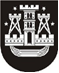 KLAIPĖDOS MIESTO SAVIVALDYBĖS TARYBASPRENDIMASDĖL KLAIPĖDOS MIESTO SAVIVALDYBĖS TARYBOS . GEGUŽĖS 24 D. SPRENDIMO Nr. T2-167 „DĖL PAVEDIMO SUTARTIES PATVIRTINIMO“ PAKEITIMO . gruodžio 18 d. Nr. T2-330KlaipėdaVadovaudamasi Lietuvos Respublikos vietos savivaldos įstatymo (Žin., 1994, Nr. 55-1049; 2008, Nr. 113-4290; 2012, Nr. 136-6958) 18 straipsnio 1 dalimi, Klaipėdos miesto savivaldybės taryba nusprendžia:1. Pakeisti Pavedimo sutartį, patvirtintą Klaipėdos miesto savivaldybės tarybos . gegužės 24 d. sprendimu Nr. T2-167 „Dėl Pavedimo sutarties patvirtinimo“ (Klaipėdos miesto savivaldybės tarybos . spalio 28 d. sprendimo Nr. T2-309 redakcija):1.1. išdėstyti 6 punktą taip:„6. Reikšti pareiškimus dėl teismo įsakymų išdavimo ir (arba) ieškinius teismams ir atstovauti savivaldybės interesams visų lygių teismuose dėl žalos, padarytos turtui, atlyginimo ir dėl nesumokėtų nuompinigių priteisimo.“;1.2. išdėstyti 7 punktą taip:„7. Gauti įsiteisėjusius teismų sprendimus bei vykdomuosius raštus dėl iškeldinimo, žalos ir nuompinigių priteisimo ir teikti juos antstoliams vykdyti.“;1.3. išdėstyti 11 punktą taip:„11. Be išankstinio rašytinio Įgaliotojo sutikimo neperduoti tretiesiems asmenims savo teisių ar pareigų pagal šią sutartį, išskyrus atstovavimą teismuose dėl žalos ir nuompinigių priteisimo.“.2. Skelbti apie šį sprendimą vietinėje spaudoje ir visą sprendimo tekstą – Klaipėdos miesto savivaldybės interneto tinklalapyje. Savivaldybės meras Vytautas Grubliauskas